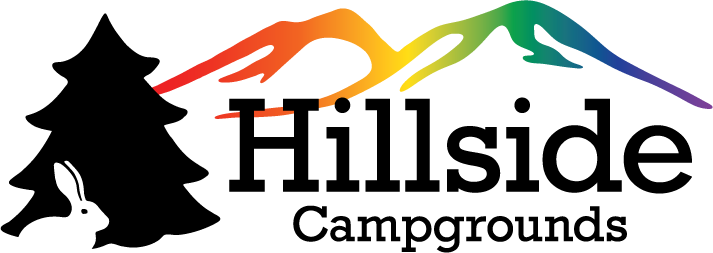 2023 Annual Perm ProfilePlease complete all information on this form and submit with your annual perm fees.   Annual fees must be received in full no later than April 15th.   The annual waiver must also be completed at the time of submission of this form.Please note all Perm sites are considered at least double occupancy.  Single perms pay the double rate but are granted a free guest during the season.Perm Names:				Address:					Phone #_____________________     _______________________        ___________________________________     _______________________       ___________________________________     _______________________       ___________________________________     _______________________       ______________Site Name: _________________________________________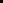 Miscellaneous Information:We have a golf cart.            Yes               No   Insurance Information:Signature:__________________________________________________Please fill out this form, then print, sign and return with your payment Checks payable to Hillside Campgrounds, 948 Creek Rd. New Milford, PA  18834Check allthat apply   Amt EnclosedPerm FeeratesSingle$2,500.00Double$2,500.003 Person$3,000.004 Person$3,900.00Pump OutsBi-weekly$    440.00Weekly$    550.00Refrigeratorundercounter$    100.00Full/Apt Size$    250.00Total EnclosedInsurance Company NameInsurance expires on MM/DD/YYYYCopy of Insurance Card Enclosed                    YES                         NO